Reception Holiday ProjectMarch 2024Our theme for the next half term is ‘Minibeasts’. We will be exploring where to find them, their names and what they look like. We would like you to go on a minibeast hunt at home. Look in your home, your garden and in the park. Try to name the minibeasts you find.Your challenge is to think of your favourite minibeast and make a home they would like to live in. What will they need in their home if they are going to be happy and healthy?You can use boxes, recycled pots and things you find around your home and garden. Remember to leave your minibeast where you find them but please bring in your minibeast home to show us. 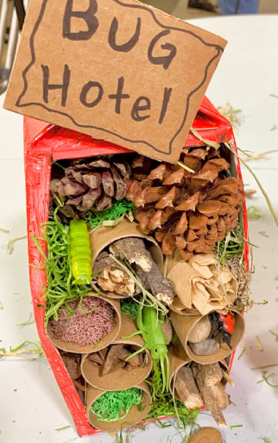 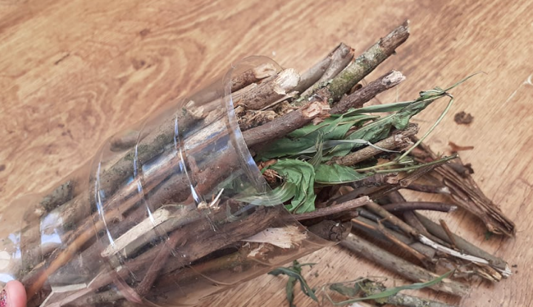 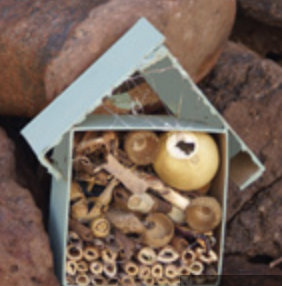 